Miljørådets forårsekskursionmandag d. 3. juni 20191. Middelalderhaven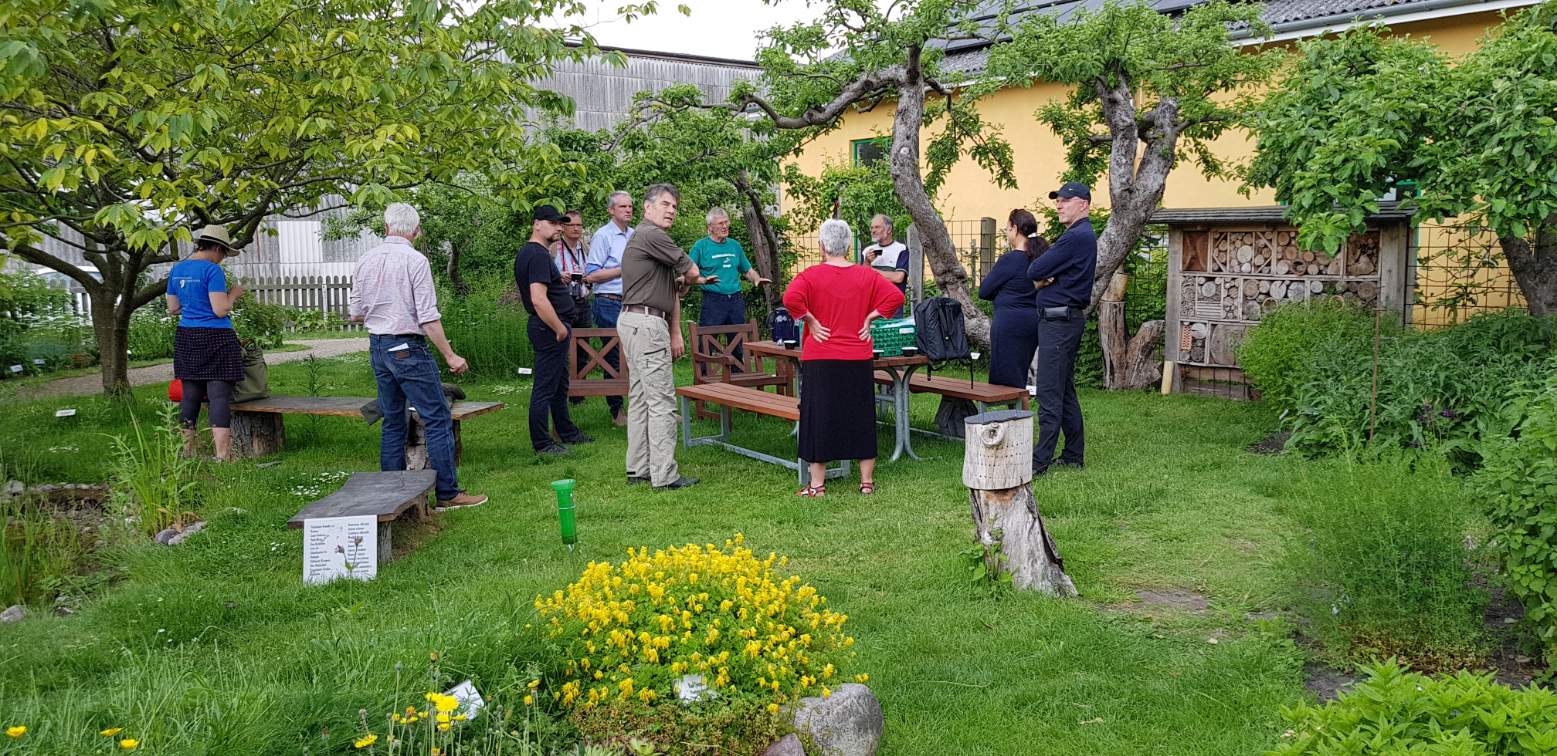 2. Ulvshale Naturcenter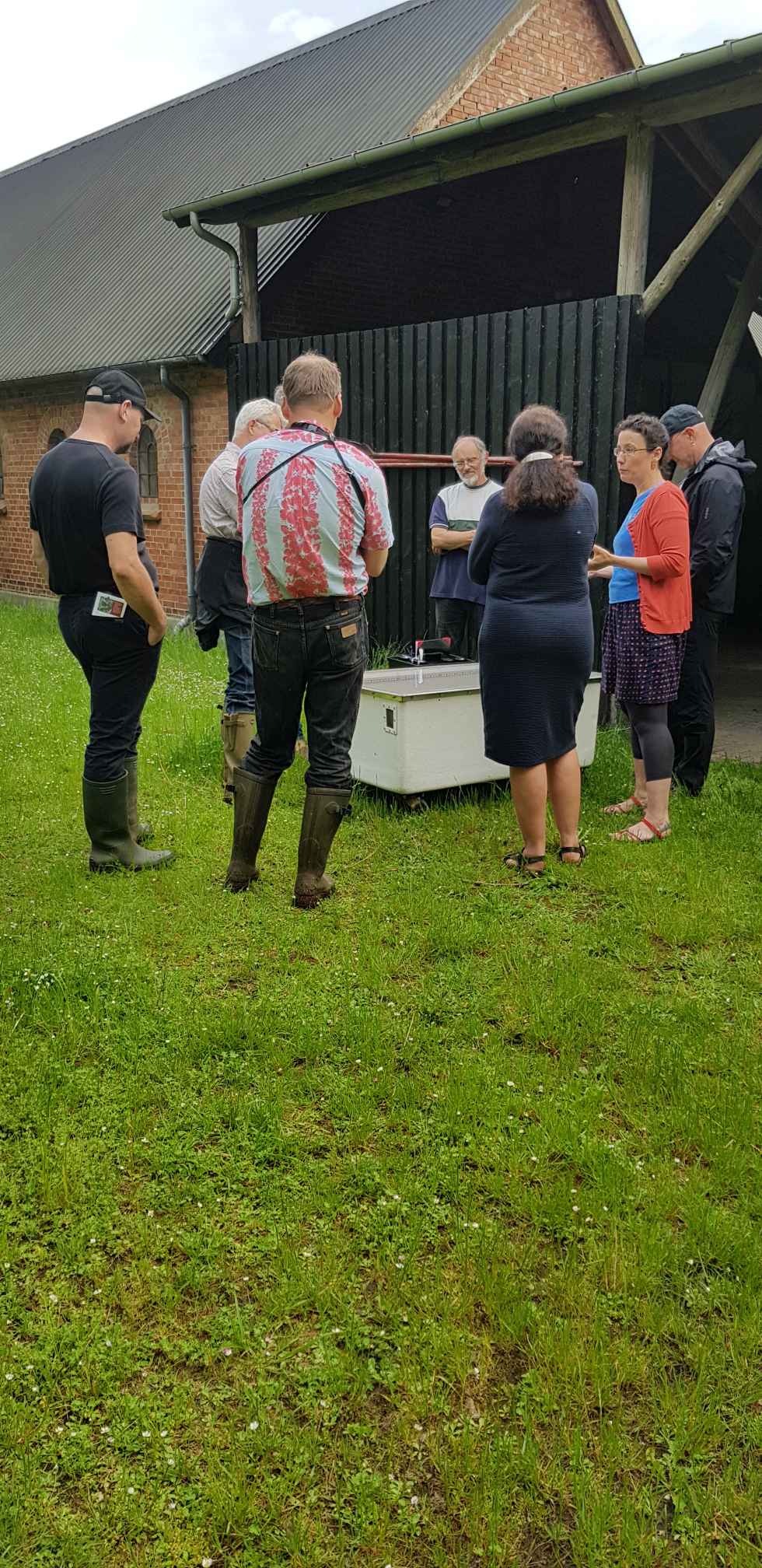 3. Hyldevang naturcenter på Nyord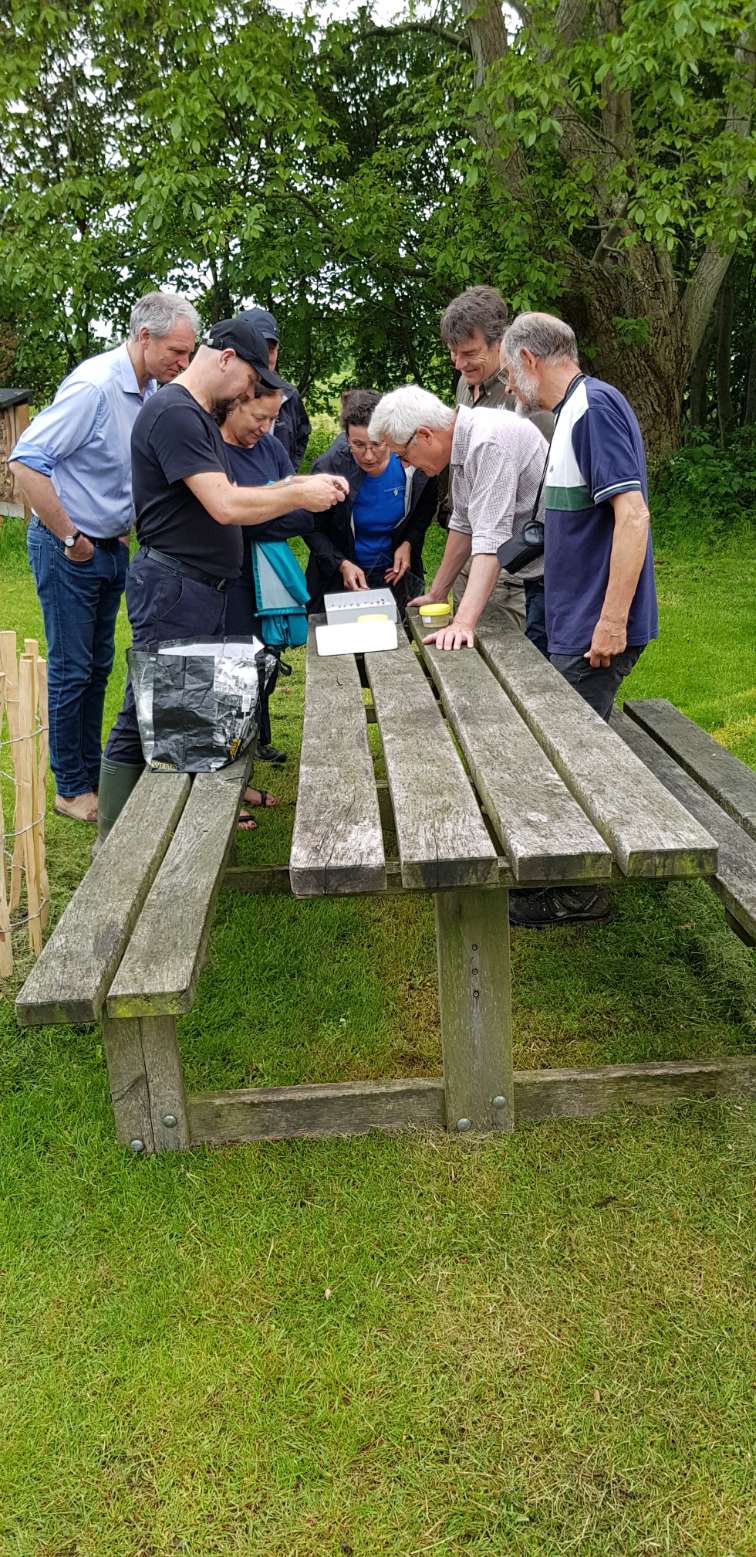 